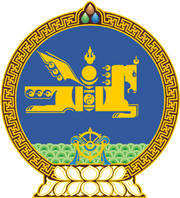 МОНГОЛ УЛСЫН ХУУЛЬ2018 оны 06 сарын 21 өдөр                                                                  Төрийн ордон, Улаанбаатар хот  ИРГЭНИЙ ХУУЛЬД ӨӨРЧЛӨЛТОРУУЛАХ ТУХАЙ1 дүгээр зүйл.Иргэний хуулийн 421 дүгээр зүйлийн 421.1 дэх хэсгийн “Хуульд зааснаар бүртгүүлэх буюу нотариатаар гэрчлүүлбэл зохих хэлцлээс бусад хуульд бичгээр хийхээр заасан” гэснийг “Хуульд зааснаар бүртгүүлэх, нотариатаар гэрчлүүлбэл зохих болон бичгээр хийхээр заасан” гэж өөрчилсүгэй. 2 дугаар зүйл.Энэ хуулийг Эд хөрөнгийн эрхийн улсын бүртгэлийн тухай хууль /Шинэчилсэн найруулга/ хүчин төгөлдөр болсон өдрөөс эхлэн дагаж мөрдөнө.		МОНГОЛ УЛСЫН 		ИХ ХУРЛЫН ДАРГА					         М.ЭНХБОЛД